Concasseur à mâchoire mobileLink:  Gallerie     Obtenir ce produit PrixStation de concasseur à mâchoire mobile est l'équipement le plus récent mobile de concassage de roche, principalement utilisé dans la métallurgie, industrie chimique, matériaux de construction, en particulier pour les autoroutes, le chemin de fer, le projet hydroélectrique et d'autres travaux de la pierre. L'utilisateur peut déposer la chaîne en faction des matières premières, le type, et la taille.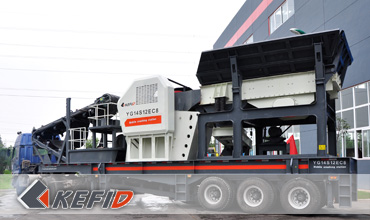 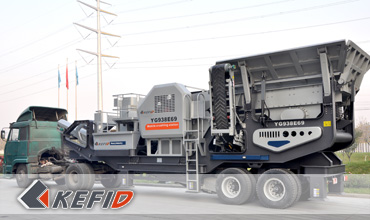 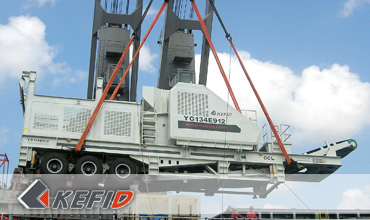 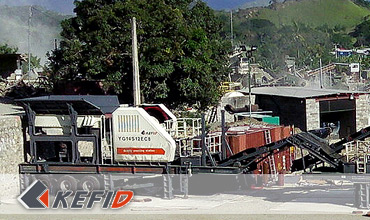 Caractéristiques1. La haute performance et le grand rapport de réduction2. Le moteur sur véhicule et le système de contrôle intégré3. L'assurance de produits finis calibrés4. Facile à installerDonnées TechniquesNote: Aucune modification de données de Concasseur à mâchoire mobile ne sera affichée ultérieurement.Directeur SéniorContactModèleYG938E69YG1142E710YG1349E912YG1349EW86YG1349EW110Longueur de
transport(mm)1190013500152001520015200Largeurde
transport(mm)25502550295027502800Hauteur de
transport(mm)36504300445043004900Longueur maximal(mm)1050012606139001390013900Largueur
maximal(mm)28882922330033003300Hauteur
maximal(mm)40394692495049504950Poids(T)3552805985EssieuxEssieux doubleEssieux tripleEssieux tripleEssieux tripleEssieux tripleConcasseur
à mâchoirePE600×900PE750×1060PE900×1200JC840×1100JC1100×1200Matière à
traiter(mm)≤480≤630≤750≤720≤930Finesse de
produit fini(mm)65-16080-14095-165100-225150-275Capacité de
production(t/h)90-180110-320220-450200-500300-650Alimentateur
vibrantZSW960×3800ZSW1100×4200ZSW1300×4900ZSW1300×4900ZSW1300×4900Convoyeur
à bandeB800×8.5MB1000×9MB1200×9.5MB1200×9.5MB1200×9.5MConvoyeur à
bande latéral
(optionnelle)B450×3MB500×3.5MB650×4MB650×4MB650×4MGroupe électrogène
(optionnelle)(kw)180220250270380Déferriseur
(optionnelle)RCYD(C)-8RCYD(C)-10RCYD(C)-12RCYD(C)-12RCYD(C)-12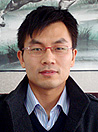 Kevin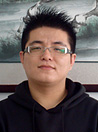 Johnny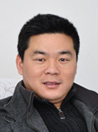 PeterTel: +86-21-58385016Fax: +86-21-58377628E-mail: sales@kefidinc.comTel: + 86-371-67999255Fax: +86-371-67998980E-mail: david@kefidinc.comMatérielGallerieConcasseur mobileConcasseur mobile sur chenilleConcasseur à mâchoire mobileConcasseur à percussion mobileConcasseur à cône mobileConcasseur VSI mobileStation de concassageConcasseur à mâchoireConcasseur à percussionConcasseur à côneConcasseur à axe verticalChaîne de ProductionChaîne de production de pierreChaîne de production de sableBroyeur industrielBroyeur verticalBroyeur à trapèze de série MTWBroyeur à marteaux hydrauliqueBroyeur à poudre ultra-finBroyeur à trapèze série TGMBroyeur à suspension série YGMBroyeur RaymondBroyeur à bouletsCrible et LaveurCrible vibrantLaveur du sable à visLaveur du sable à roueAlimentateur et ConvoyeurAlimentateur vibrantConvoyeur à bandeCrushingMobile Crushing PlantStationary Crushing PlantJaw CrusherImpact CrusherCone CrusherVSI CrusherAggregate Production LineGrinding MillVertical Grinding MillMTW Series Trapezoid MillMicro Powder MillTrapezium MillHigh Pressure MillRaymond MillBall MillEuropean Hammer MillScreening & WashingVibrating ScreenSand Washing MachineFeeding & ConveyingVibrating FeederBelt ConveyorDelivery of ProductsTechnologyWorkshopClients Visit and ExhibitonCorporate Culture